รายงานผลความรู้สัมมาชีพชุมชน (แบบ 1)(ประเภท : ความรู้สัมมาชีพ)....................................................1. หมวดหมู่อาชีพ ให้ใส่เครื่องหมาย ( / ) หน้าตัวเลือกตามประเภทอาชีพ     (สามารถตอบได้มากกว่า 1 หมวดหมู่ เช่น ทำเกษตรกรรม และมีศักยภาพเป็นแหล่งท่องเที่ยวด้วย)	1.1 (     ) เกษตรกรรม	1.2 (     ) ท่องเที่ยวชุมชน	1.3 (     ) อื่นๆ (โปรดระบุ.........)	1.4 (  /   ) การแปรรูปอาหาร	1.5 (     ) การแปรรูปเครื่องดื่ม	1.6 (     ) การแปรรูปผ้าและเครื่องแต่งกาย	1.7 (     ) การแปรรูปของใช้และเครื่องประดับ	1.8 (     ) การแปรรูปสมุนไพรที่ไม่ใช่อาหารนิยาม : ความรู้สัมมาชีพชุมชน หมายถึง ความรู้ซึ่งเป็นอาชีพที่มีการดำเนินการตามแนวทางส่งเสริมการสร้างสัมมาชีพชุมชนตามหลักปรัชญาเศรษฐกิจพอเพียง2. ชื่อองค์ความรู้	       การทำขนมปุยฝ้าย3. ชื่อเจ้าขององค์ความรู้	นางฉลาด  ศรีสุวรรณ์4. ที่อยู่	บ้านเลขที่ ๑๒/๑  หมู่ที่ ๕  ตำบลท่าน้ำ อำเภอปะนาเระ  จังหวัดปัตตานี	รหัสไปรษณีย์ 94130  หมายเลขโทรศัพท์08959641965. ความเป็นมา/แรงบันดาลใจ/เหตุผลที่ทำ	เนื่องจากในพื้นที่ หมู่ที่ ๕ ตำบลท่าน้ำ ประชาชนส่วนใหญ่นับถือศาสนาพุทธ และนิยมทำขนมต่างๆเพื่อไปวัด และประกอบกิจกรรมต่างๆทางศาสนา จึงมีความคิดในการอบรมการทำขนมต่างๆแก่ประชาชนในพื้นที่ 6. วัตถุประสงค์	1) เพื่อสร้างอาชีพเสริมแก่ประชาชนในชุมชน	๒) เพื่อยกระดับรายได้ครัวเรือน	๓) เพื่อใช้เวลาว่างให้เกิดประโยชน์7. วัตถุดิบ (ถ้ามี)แป้งบัวแดง 200 กรัมผงฟู 1 ช้อนชาไข่ไก่สด (ที่อุณหภูมิห้อง) 2 ฟองน้ำ 100 กรัมน้ำตาล 180 กรัมSP 10 กรัมนมข้นจืด 50 กรัมน้ำมะนาว 1 ช้อนชากลิ่นมะลิ 1/2 ช้อนชาสีผสมอาหาร(ตามชอบ) เล็กน้อย8. อุปกรณ์หม้อนึ่ง หรือลังถึงเครื่องตีไข่กะละมังพลาสติกถาดถ้วยตวงตาชั่งถ้วยอะลูมิเนียมไม้พายพลาสติกบางตะแกรงร่อนแป้งถ้วยกระดาษ9. กระบวนการ/ขั้นตอน๑)  ร่อนแป้ง กับผงฟูเข้าด้วยกัน…พักไว้
2) นำไข่ไก่ น้ำตาล และน้ำใส่โถตี และป้ายเอสพีที่หัวตะกร้อ…ตีด้วยความเร็วสูงสุด ประมาณ 4-5 นาที (ขึ้นอยู่กับความเร็วของเครื่องและไข่ไก่ใหม่หรือเก่าด้วย) ให้สังเกตุดูที่ส่วนผสมเป็นหลัก…ตีจนกระทั่งข้นเหนียวขาวเนียน…...คือใช้ไม้พายควักแล้วไม่หยด เพราะถ้าส่วนผสมไม่ข้นขนาดนี้ เวลานึ่งหน้าจะไม่แตก*** ตรงจุดนี้ (เปิดเตาด้วยไฟสูงสุดรอไว้เลย…เพื่อตั้งไฟให้น้ำเดือดจัดๆ) ***
3) ลดความเร็วเป็นต่ำสุด…แล้วทยอยเติมแป้งลงไป ให้ส่วนผสมกับแป้งเข้ากัน (ถ้ากลัวฟุ้งก็เอาพายคนๆก่อนก็ได้) ประมาณ 1 นาที 
4) ตามด้วยเติม (นมข้นจืด + น้ำมะนาว + กลิ่นมะลิ) ลงไป…แล้วเปลี่ยนเป็นตีด้วยความเร็วสูงสุด ประมาณ 4-5 นาที (แล้วแต่ว่าอยากให้แป้งออกมาเนื้อนิ่มมากน้อยแค่ไหน) …และตีด้วยความเร็วต่ำอีก 1 นาที เพื่อไล่ฟองอากาศ 
5) นำส่วนผสมมาแบ่งเป็น 3 ส่วน เพื่อใส่สีตามชอบ (ควรใส่สีทีละหยด สีที่นึ่งออกมาแล้วจะเข้มกว่าสีที่เราเห็นตอนผสมมาก) …คนส่วนผสมให้เข้ากัน
6) เตรียมถ้วยกระดาษ (เบอร์ตามต้องการ) จากนั้นตักแป้งขนมใส่กระทงกระดาษที่รองด้วยพิมพ์อะลูมีเนียม…ตักให้เต็มถ้วยแต่ไม่ต้องล้น (ตกแต่งด้วยลูกเกด/มิ๊กซ์ฟรุต…ถ้ามี)
7) เตรียมรังถึง โดยนำผ้าขาวบางห่อฝาไว้ เพื่อกันไม่ให้น้ำหยดใส่หน้าขนม ตรวจดูน้ำ…ให้ด้านล่างใส่น้ำ 3/5 ของลังถึง และตั้งน้ำใช้ไฟแรงจนน้ำเดือดพล่านแล้ว จากนั้นจึงวางปุยฝ้ายลงไปในซึ้ง…เสร็จแล้วปรับเป็นไฟอ่อนๆ ทันที (หรี่ไฟให้อ่อนๆให้เหลือแค่น้ำเดือดปุดๆ) ใช้เวลานึ่งประมาณ 15 นาที…จนสุก พักขนมให้เย็นบนตะแกรงให้เย็นสนิท จัดเสิร์ฟ1๒. ความสามารถในการจำหน่าย/ให้บริการ	การจำหน่าย โดยการบรรจุเป็นถุง ขนาดถุงละ ๑๐ , ๒๐ บาท วางขายตามร้านค้าในหมู่บ้าน และในโรงเรียน1๓. ภาพกิจกรรมที่ดำเนินการ (ไฟล์ภาพ jpg. แนบมาพร้อมไฟล์เอกสาร จำนวน 3 - 4 ภาพ)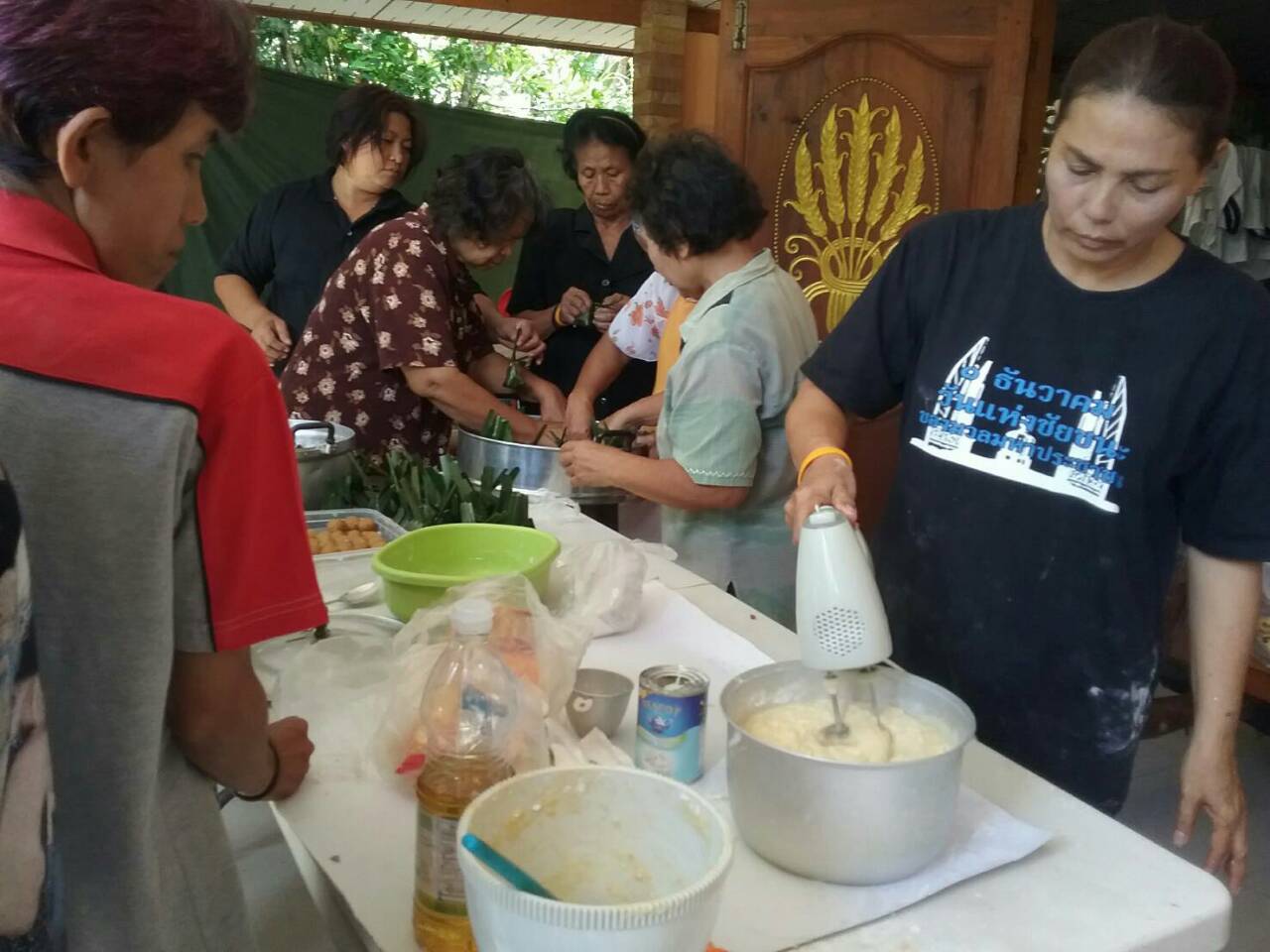 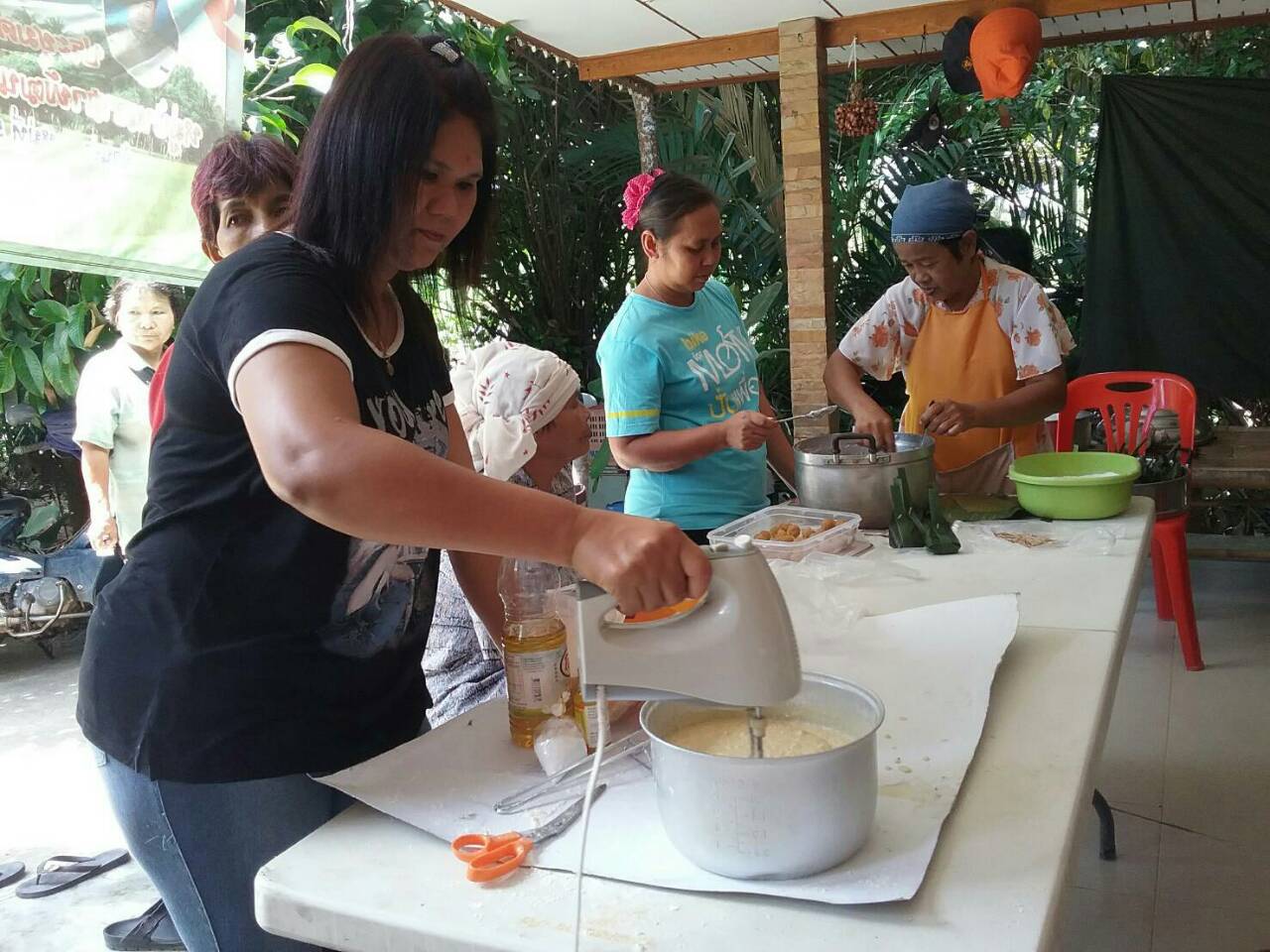 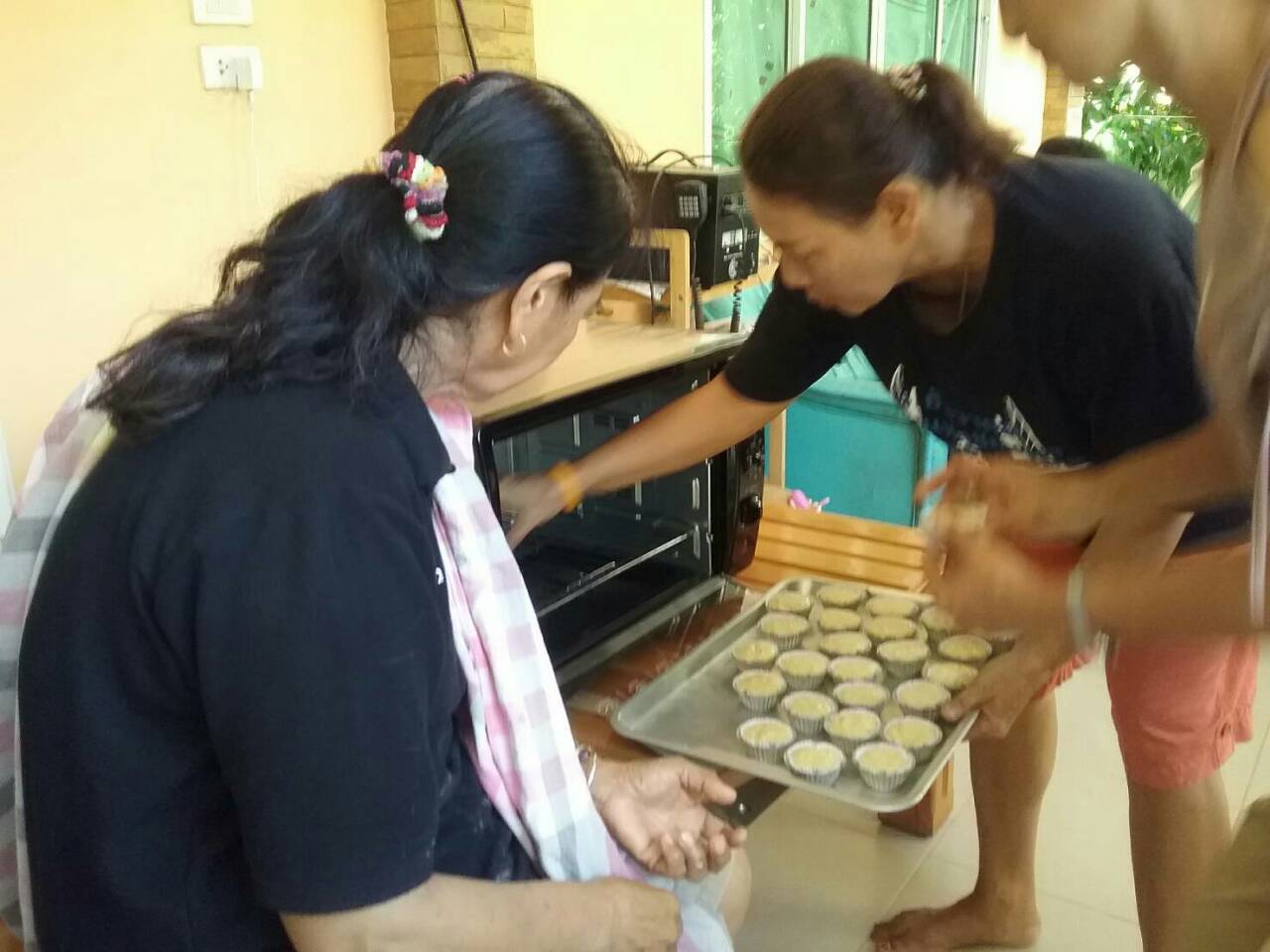 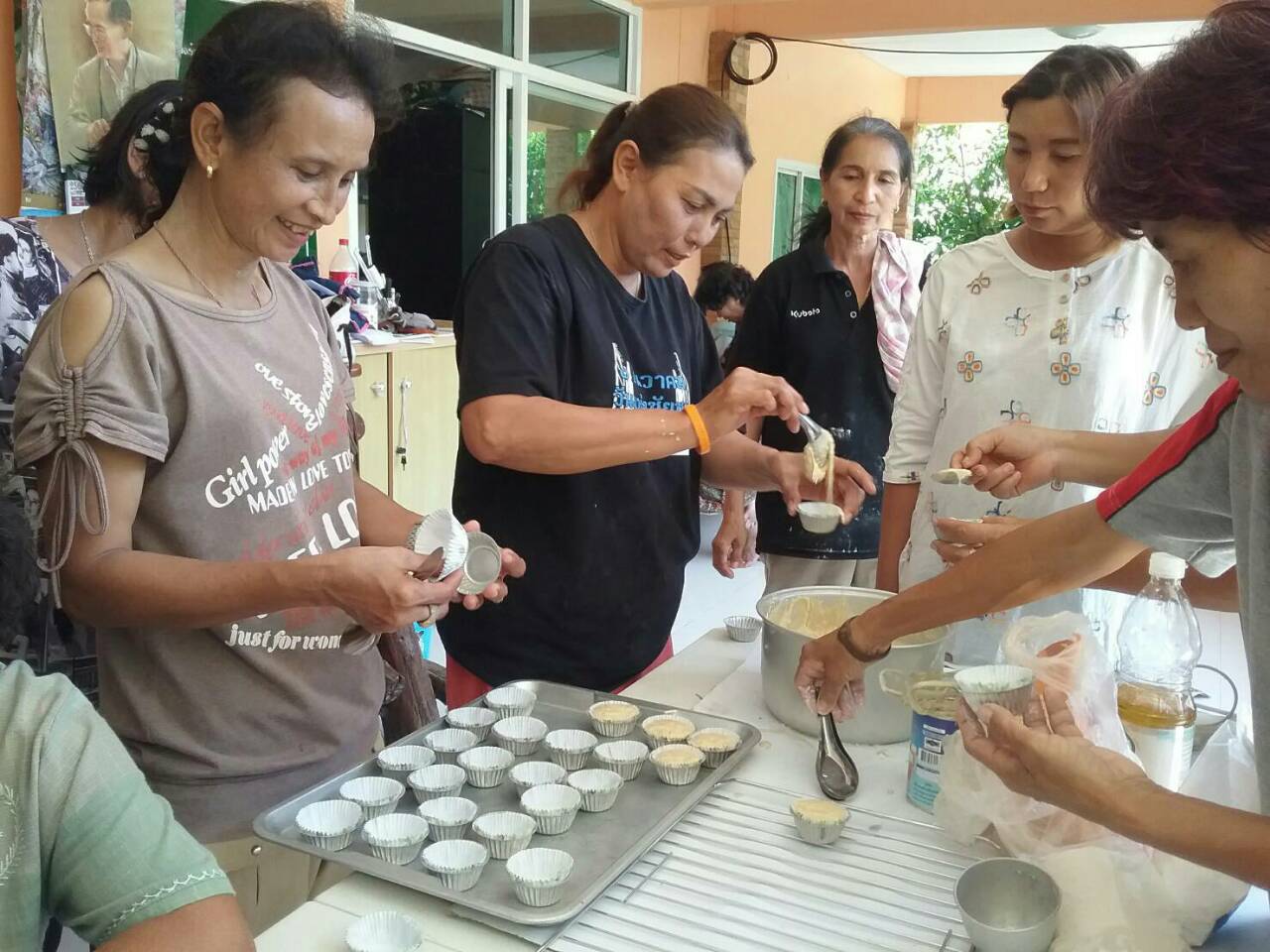 